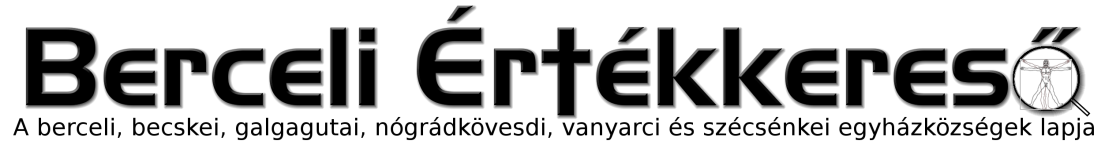 IV. évf. 52. szám Szent Család vasárnapja	2017. december 31.Istentől megáldott, boldog új esztendőt kívánunk!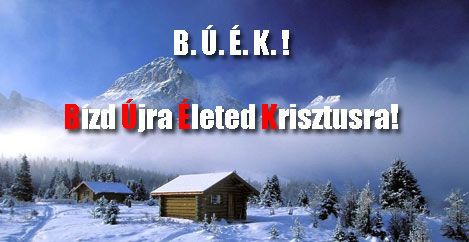 AZ ESZTENDŐ FORDULÓJÁNAz esztendő fordulóján
Összegyűltünk mind ez órán,
Oltárodnál leborulunk hálaadásra,
Mindentudó színed előtt számadásra.A múló év minden napja
Kegyelmedet megmutatja.
Testi-lelki bajainkban gyógyítottál,
Haláltestvér karjaitól megtartottál.A mezőket te ruházod,
Ég madarát te táplálod,
Nem engedtél elpusztulni árván minket,
És megadtad mindennapi kenyerünket.Könnyeinket szárítgattad,
Homlokunkat simogattad,
Ha tévedtünk, a jó útra rátereltél,
Ha elestünk, irgalmasan fölemeltél.Hálásan hát megfogadjuk,
Törvényedet el nem hagyjuk,
Új esztendő minden napján légy mellettünk,
Hogy a bűnnek szeplője se érje lelkünk.S ha majd eljön a végóra,
Ajkunk nyílik búcsúszóra,
Hozzád vigye lelkünket az őrzőangyal,
Hol nincsen nap, nincsen éj, csak örök hajnal.HIRDETÉSEKBercelen a 12. csoport takarít.Szeretnénk megköszönni Együd Enikőnek és segítőinek a galgagutai Pásztorjáték és ünnepi műsor megszervezését, amivel sokak számára tették kézzelfoghatóvá és átélhetővé a Karácsony lényegét. Köszönjük Blaskó Bernadettnet a Szent Anna Boldogsága színdarab, Makkai Mónikának és Vidó Boglárkának a nógrádkövesdi színdarab, Apkóné Kökényesi Évának a becskei karácsonyi színdarab megszervezését.Szíves elnézést kérünk, ha a hirdetésekből most, vagy az elmúlt időszakban kimaradt valamilyen fontosabb esemény, vagy időközben módosultak időpontok. Ezek hátterében sem kivételezés, sem rossz szándék nem volt, az emberi tévedés és túlzott leterheltség (paphiány) következményei. Az egyházközségeink naptárai nyilvánosak és online elérhetőek interneten, így kérjük, ha hiányosságokat tapasztalnak azokban, minél előbb jelezzék felénk e-mailben. Mint azt már korábban is jeleztük, a falvainkban szervezett programok, koncertek, kulturális vagy ifjúsági események szervezése elsődlegesen közművelődési szakember feladatkörébe tartozna, de mivel ezekben az egyház is aktívan részt vesz, ezért szívesen tájékoztatjuk erről a híveket, ha kérnek hirdetést, azt szívesen publikáljuk, és szeretettel fogadjuk az építő kritikát is. Írott sajtó készítése elsődlegesen újságíró/szerkesztő/tördelő feladata, és egy nyomda pedig sokszorosítja az újságokat. Fényképet fényképész, vagy ilyen karizmával rendelkező hívő is készíthetne, mint ahogyan ez Galgagután ünnepeken történik, ahol erről internetes blogot is készítenek. Ezúton szeretnénk megköszönni mindazok munkáját és áldozatvállalását, akik ebben részt vállaltak, és buzdítunk másokat is az aktív szolgálatra.Bercelre és Szécsénkére sacellán (sekrestyés) szolgálatra várjuk a hívek jelentkezését. Segítséget szeretnénk kérni továbbá az elsődlegesen nem lelkipásztori feladatok szervezésében, lebonyolításában a hívektől, mivel ezek (pályázatok írása, figyelése, adminisztráció, közmunkaprogram működtetése, ingatlanok állagmegóvása, felújítása,  stb.) jelenleg már időnként ellehetetlenítik a sajátosan lelkipásztori, papi feladatok (ima, szentségek kiszolgáltatása, azokra való felkészítés, tudományos munka, papi kapcsolatok ápolása, stb.) ellátását. Tisztelettel köszönjük meg mindenki eddigi legkisebb segítségét is.2018.01.01.	H	08:30	Szentmise a Berceli TemplombanSzűz Mária,		10:30	Szentmise a Galgagutai TemplombanIsten anyja		10:30	Igeliturgia a Becskei TemplombanÚjév		12:00	Szentmise a Nógrádkövesdi Templomban		12:00	Igeliturgia a Szécsénkei Templomban2018.01.03.Sz	17:30	Szentségimádás a Berceli Templomban2018.01.04.Cs	17:00	Szentmise a Berceli Templomban +Juhász Sándor		17:30	Szentségimádás a Berceli Templomban2018.01.05	P	10:00	Szent liturgia a Rózsák Völgye idősek otthonban			Elsőpéntekes betegek látogatása Bercelen		15:30	Szentmise a Vanyarci Templomban2018.01.06. Sz	08:30	Szentmise a Berceli Templomban +Sáfár Pál és szülőkUrunk		10:30	Szentmise a Becskei Templombanmegjelenése,	10:30	Igeliturgia a Galgagutai TemplombanVízkereszt		12:00	Szentmise a Szécsénkei TemplombanParancsolt		12:00	Igeliturgia a Nógrádkövesdi Templombanünnep!!!		15:00	Sáfár Lászlóné Temetése a Berceli Temetőben		15:30	Igeliturgia a Vanyarci Templomban		16:00	Felnőtt Katekumen foglalkozás a Berceli Plébánián2018. 01.07.V	08:30	Szentmise a Berceli TemplombanUrunk		10:30	Szentmise a Galgagutai Templombanmegkeresztel-	10:30	Igeliturgia a Becskei Templombankedése		12:00	Szentmise a Nógrádkövesdi Templomban		12:00	Igeliturgia a Szécsénkei Templomban2018.01.13	Sz	16:00	Varga Dóra és Sáfár Roland házasságkötése a Berceli TemplombanHivatali ügyintézés: Római Katolikus Plébánia 2687 Bercel, Béke u. 20. szerda 9:00-15:00tel: (35) 535 002 web: http://bercel.vaciegyhazmegye.hu, e-mail: bercel@vacem.huBankszámlaszám: 10700323-68589824-51100005